Public Section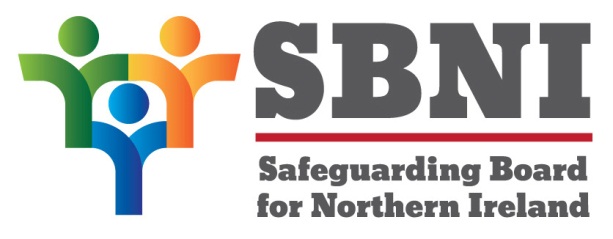 Safeguarding Board for Northern IrelandThursday 24th March 20163:30pm –5:00pmThe Chestnut SuiteLagan Valley Island CentreLisburn BT27 4RLPUBLIC AGENDAItem NumberItemPaperPurposeResponsibilityWelcome  ChairPreliminaries: Apologies, Quoracy, Conflict of Interest, ComplaintsNotingChair1 21/16PPrevious Minutes BM20-01.16PMApprovalChair2 21/16PMatters ArisingBM21-01.16MANotingChair3 21/16PIndependent Chair’s Business NotingChair 4 21/16PIAR TemplateBM21-01.16P1ApprovalDr Devaney5 21/16PInformation Sharing Agreement (ISA) OptionsBM21-01.16P2ABM21-01.16P2BDecision Ms Burke6 21/16PDevelopment Day AgendaBM21-01.16P3Decision Chair 7 21/16PPublication of public minutes of SBNI MeetingsDecision Chair8 21/16PAllegations against staff & volunteersBM21-01.16P4Nominations soughtMs Burke Date & Time of Next Meeting:Board Development Day26th May 2016Lagan Valley Island Centre BT27 4RL